MÓDULO 4. ACTIVIDAD DE APLICACIÓNApellido y nombre del participante: SALDAÑA IBÁÑEZ, CRISTINAEVALUACIÓN DE MI SESIÓN COOPERATIVANombre y Apellidos: ________________________________________________________DIANA DE AUTOEVALUACIÓNEn esta diana valorarás tu trabajo individual dentro del equipo.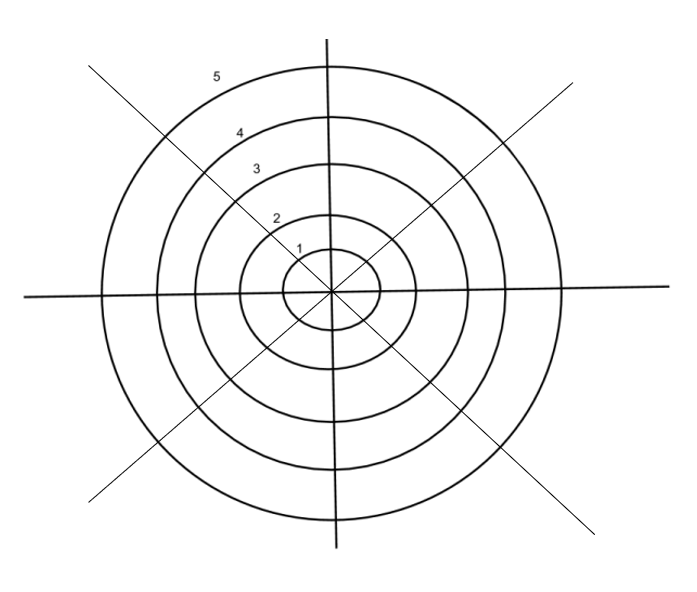 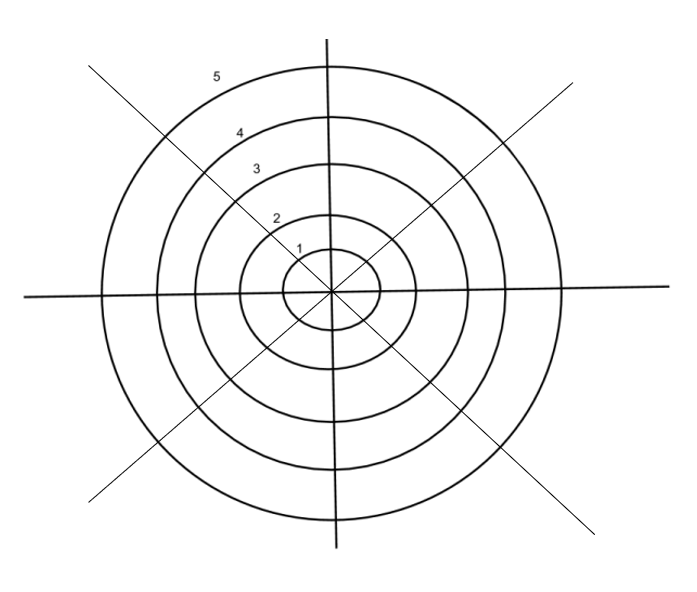 Para valorar tu trabajo, tanto individual como en grupo, vamos a utilizar esta DIANA, tendrás que marcar las casillas con las que te sientas más de acuerdo, siendo:DIANA DE COEVALUACIÓNY en esta otra valorarás el trabajo que habéis realizado como grupo.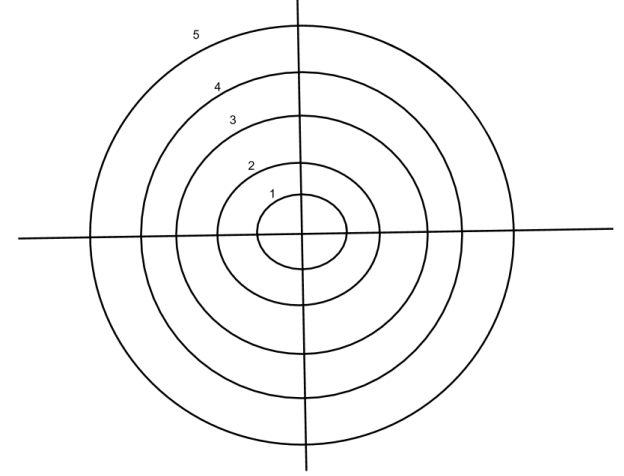 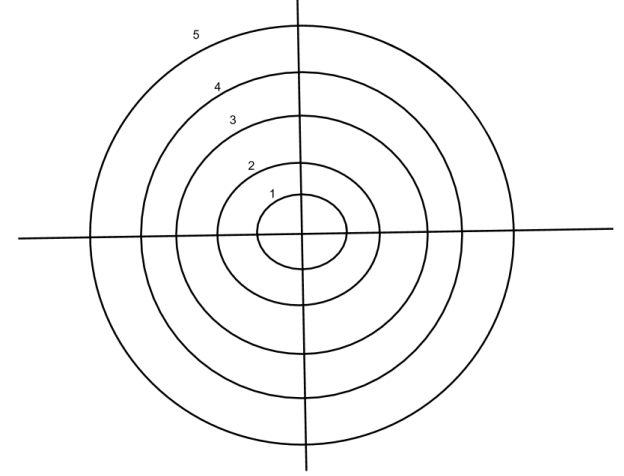 (A rellenar por la profesora durante las sesiones)Asignatura: BIOLOGÍA Y GEOLOGÍAAsignatura: BIOLOGÍA Y GEOLOGÍATema de la clase: La HidrosferaCantidad de estudiantes: 25Justificación de la elecciónLa actividad del módulo 3 la planteé para una sola sesión dentro de una determinada unidad didáctica. Teniendo en cuenta que los alumnos se están iniciando en el trabajo cooperativo, he optado por trabajar el resto de la unidad didáctica con las técnicas informales, es decir, las más básicas. De cara a futuras unidades, viendo como reaccionan los alumnos, el objetivo es comenzar a implementar las técnicas formales, algo más complejas.Agente que realizará la evaluación: Como he comentado en el punto anterior, la evaluación de esta unidad didáctica será muy importante para valorar si podemos empezar a trabajar con técnicas más complejas, si los alumnos necesitan algo más de “entrenamiento” en las actividades más simples, o si tenemos que variar algún aspecto en el planteamiento de las sesiones.Para ello por una parte realizaremos la evaluación que realiza el docente, en donde no solamente tendremos que calificar a los alumnos, sino que valoraremos como ha sido el funcionamiento tanto de las sesiones como de la unidad didáctica en su conjunto.Por otra parte, cada alumno tendrá que realizar una autoevaluación de su propio desempeño y aprendizaje, así como una coevaluación del funcionamiento del grupo y del resto de compañeros de su equipo.La información suministrada por los alumnos nos servirá para valorar la capacidad de crítica, autocrítica y madurez de nuestros alumnos y para desarrollar mejoras en el planteamiento de futuras actividades.Instrumento de evaluación a utilizar: Ficha de observación: nos servirá para evaluar la labor desempeñada por cada alumno a través de diferentes ítems, que iremos rellenando a lo largo de las sesiones.Diana de autoevaluación y diana de coevaluación: para que cada alumno valore su propio desempeño y la labor del grupo en su conjunto.Escala de valoración: servirá para que alumno puntué el trabajo realizado por sus compañeros de grupo.Momento a evaluar: La evaluación, tanto por parte del docente como por parte de los alumnos, se realizará al final de la unidad didáctica. Diseña el sistema de evaluación:A continuación, se detallan los diferentes instrumentos que utilizaremos para llevar a cabo la evaluación.COEVALUACIÓNCOEVALUACIÓNCOEVALUACIÓNCOEVALUACIÓNCOEVALUACIÓNCOEVALUACIÓNCOEVALUACIÓNLee cuidadosamente cada uno de los apartados, escribe el nombre de tus compañeros de grupo y pon nota a su trabajoLee cuidadosamente cada uno de los apartados, escribe el nombre de tus compañeros de grupo y pon nota a su trabajoLee cuidadosamente cada uno de los apartados, escribe el nombre de tus compañeros de grupo y pon nota a su trabajoLee cuidadosamente cada uno de los apartados, escribe el nombre de tus compañeros de grupo y pon nota a su trabajoLee cuidadosamente cada uno de los apartados, escribe el nombre de tus compañeros de grupo y pon nota a su trabajoLee cuidadosamente cada uno de los apartados, escribe el nombre de tus compañeros de grupo y pon nota a su trabajoLee cuidadosamente cada uno de los apartados, escribe el nombre de tus compañeros de grupo y pon nota a su trabajoSiempre = 4Casi siempre = 3Casi siempre = 3Algunas veces = 2Algunas veces = 2Nunca = 1Nunca = 1COMPAÑEROSCOMPAÑEROSCOMPAÑEROSCOMPAÑEROSCOMPAÑEROSHa participado activamente; ha aportado ideas y propuestasHa participado activamente; ha aportado ideas y propuestasEstá dispuesto a ayudar a sus compañerosEstá dispuesto a ayudar a sus compañerosUtiliza el tiempo adecuadamenteUtiliza el tiempo adecuadamenteAcepta las opiniones de los demás miembros del grupo.Acepta las opiniones de los demás miembros del grupo.Ha respetado las normas y acuerdosHa respetado las normas y acuerdosTrae los materiales cuando trabajamos en equipoTrae los materiales cuando trabajamos en equipoAnima, apoya y felicita al resto de compañerosAnima, apoya y felicita al resto de compañerosFICHA DE OBSERVACIÓNFICHA DE OBSERVACIÓNFICHA DE OBSERVACIÓNFICHA DE OBSERVACIÓNFICHA DE OBSERVACIÓNFICHA DE OBSERVACIÓNFICHA DE OBSERVACIÓNFICHA DE OBSERVACIÓNFICHA DE OBSERVACIÓNFICHA DE OBSERVACIÓNCurso:Curso:Curso:Curso:Período de observación:Período de observación:Período de observación:Período de observación:Período de observación:Período de observación:ALUMNOS¿Ha participado activamente?¿Realiza un buen uso del tiempo?¿Mejora sus aprendizajes?¿Mejora sus aprendizajes?¿Promueve la participación de sus compañeros y acepta sus opiniones?¿Ayuda a sus compañeros?¿Mantiene un nivel de ruido adecuado?¿Presta atención y sigue las indicaciones de la profesora?PUNTUACIÓNReferencias de la puntuación: Siempre: 4      Casi Siempre: 3        Algunas veces: 2       Nunca: 0Referencias de la puntuación: Siempre: 4      Casi Siempre: 3        Algunas veces: 2       Nunca: 0Referencias de la puntuación: Siempre: 4      Casi Siempre: 3        Algunas veces: 2       Nunca: 0Referencias de la puntuación: Siempre: 4      Casi Siempre: 3        Algunas veces: 2       Nunca: 0Referencias de la puntuación: Siempre: 4      Casi Siempre: 3        Algunas veces: 2       Nunca: 0Referencias de la puntuación: Siempre: 4      Casi Siempre: 3        Algunas veces: 2       Nunca: 0Referencias de la puntuación: Siempre: 4      Casi Siempre: 3        Algunas veces: 2       Nunca: 0Referencias de la puntuación: Siempre: 4      Casi Siempre: 3        Algunas veces: 2       Nunca: 0Referencias de la puntuación: Siempre: 4      Casi Siempre: 3        Algunas veces: 2       Nunca: 0Referencias de la puntuación: Siempre: 4      Casi Siempre: 3        Algunas veces: 2       Nunca: 0